Bezirksgruppenfinal Feld E
2. Rang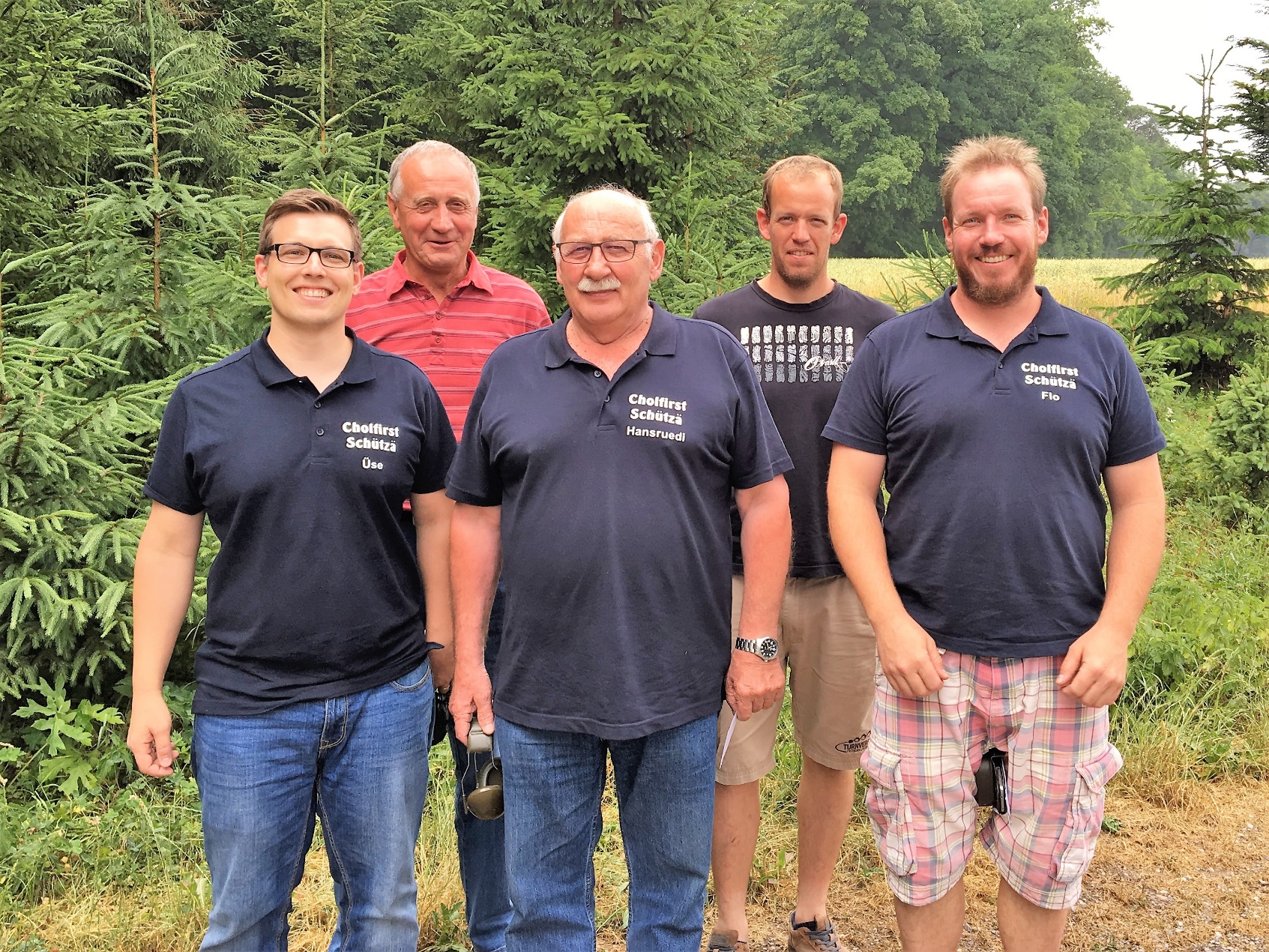 